Приложение к Решению совета депутатов сельского поселения Светлыйот 00.00.2017 №00Методика расчета ежемесячной платы за наем жилого помещения для нанимателей жилых помещений по договорам социального найма и договорам найма жилых помещений муниципального жилищного фонда в сельском поселении СветлыйI. Размер ежемесячной платы за наем жилого помещения1.1. Размер ежемесячной платы за наем j-ого жилого помещения, предоставленного по договору социального найма или договору найма жилого помещения государственного или муниципального жилищного фонда, определяется по формуле 1:

Формула 1 , где 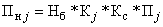 - размер ежемесячной платы за наем j-ого жилого помещения, предоставленного по договору социального найма или договору найма жилого помещения муниципального жилищного фонда;

- базовый размер ежемесячной платы за наем жилого помещения;

- коэффициент, характеризующий качество и благоустройство жилого помещения, месторасположение дома;

- коэффициент соответствия платы;

- общая площадь j-ого жилого помещения, предоставленного по договору социального найма или договору найма жилого помещения муниципального жилищного фонда (кв. м).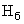 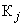 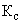 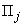 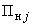 1.2. Величина коэффициента соответствия платы устанавливается настоящим решением Совета депутатов сельского поселения Светлый,  исходя из социально-экономических условий в сельском поселении Светлый (Таблица 2). II. Базовый размер ежемесячной платы за наем жилого помещения2.1. Базовый размер ежемесячной платы за наем жилого помещения определяется по формуле 2:

Формула 2 , где 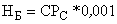 - базовый размер ежемесячной платы за наем жилого помещения;

- средняя рыночная стоимость 1 кв.м общей площади жилого помещения по ХМАО-Югре , в котором находится жилое помещение муниципального жилищного фонда, предоставляемое по договорам социального найма и договорам найма жилых помещений.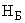 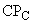 2.2. Средняя рыночная стоимость 1 кв.м общей площади жилого помещения определяется в соответствии с приказом Региональной службы по тарифам Ханты-Мансийского автономного округа – Югры.III. Коэффициент, характеризующий качество и благоустройство жилого помещения, месторасположение дома3.1. Размер ежемесячной платы за наем жилого помещения устанавливается с использованием коэффициента, характеризующего качество и благоустройство жилого помещения, месторасположение дома.3.2. Интегральное значение для жилого помещения рассчитывается как средневзвешенное значение показателей по отдельным параметрам по формуле 3:

Формула 3 , где 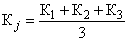 - коэффициент, характеризующий качество и благоустройство жилого помещения, месторасположение дома;

- коэффициент, характеризующий качество жилого помещения;

- коэффициент, характеризующий благоустройство жилого помещения;

- коэффициент, месторасположение дома.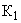 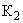 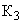 3.3. Значения показателей - оцениваются в интервале [0,8; 1,3] (Таблица 1).3.4. Число параметров оценки потребительских свойств жилья, значения коэффициентов по каждому из этих параметров определяются положениями о расчете размера платы за наем жилого помещения, утверждаемыми органами местного самоуправления (в субъектах Российской Федерации - городах федерального значения Москве, Санкт-Петербурге и Севастополе - органом государственной власти соответствующего субъекта Российской Федерации, если законом соответствующего субъекта Российской Федерации не установлено, что данные полномочия осуществляются органами местного самоуправления внутригородских муниципальных образований).Применяемые при расчете платы за наем коэффициенты -:Таблица 1 Применяемые при расчете платы за наем коэффициент  :										Таблица 2КоэффициентНаименование коэффициентаХарактеристикаЗначение коэффициентаК1Коэффициент, характеризующий качество жилого помещенияКирпичные, железобетонные панели и блоки, монолит, смешанный шлакобетон1,0К1Коэффициент, характеризующий качество жилого помещенияДеревянные, смешанные0,8К2Коэффициент, характеризующий благоустройство жилого помещенияПолное благоустройство1К2Коэффициент, характеризующий благоустройство жилого помещенияОтсутствие одного и более видов коммунальных услуг0,8К3Коэффициент, месторасположение домаУл. Набережная1,0К3Коэффициент, месторасположение домаУл. Первопроходцев1,0К3Коэффициент, месторасположение домаУл. Газовиков0,8Наименование найма помещенияЗначение коэффициентаКоммерческий наем0,7Служебный наем0,4Социальный наем0,2